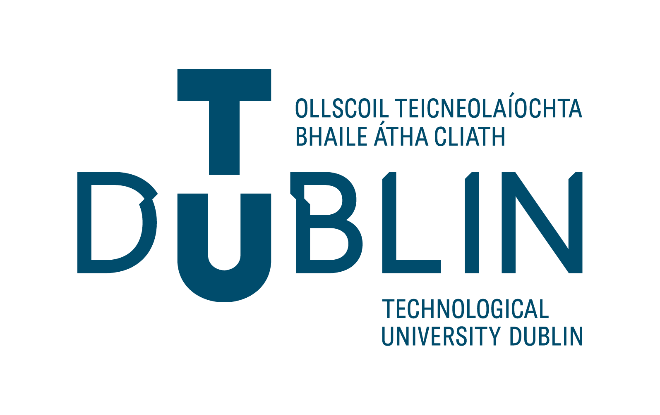 Signed:	Title:  	Date:  	Probation Preparation Form (PPF1) (Manager)Probation Preparation Form (PPF1) (Manager)Probation Preparation Form (PPF1) (Manager)Probation Preparation Form (PPF1) (Manager)1. Personal Details1. Personal Details1. Personal Details1. Personal DetailsStaff MemberStaff No:Staff No:PositionContract Type:Contract DurationContract DurationSchool/DepartmentCollege/CentreDate of CommencementDate of CommencementDate of ReviewMid Term Review Final Review Final Review Special Review 2. Induction2. Induction2. Induction2. InductionHas the Induction proces s been adhered to with the staff member, to date?Has the Induction proces s been adhered to with the staff member, to date?Yes  No Comments:Yes  No Comments:3. Performance & Behaviour3. Performance & Behaviour3. Performance & Behaviour3. Performance & BehaviourHas the staff member displayed a satisfactory understanding of all the duties assigned, to date?Has the staff member displayed a satisfactory understanding of all the duties assigned, to date?Yes  No Comments:Yes  No Comments:Rate the performance (output) of the staff member.  Bear in mind the degree towhich the objectives (as agreed at Induction) were metPerformance Rating:** See guide to performance ratings below.Poor 	Satisfactory 	Good CommentsRate the behaviours of the staff member to dateTeam Work:Has established a rapport with col leagues.Builds relationships within th e team and the wider University.  Is helpful and co-operative to management and colleagues alike. Pulls their weight on the team.Customer Service:Polite, courteous and friendly to internal colleagues, students, suppliers and the general public.  Demonstrates an understanding of the service element of the role. Seeks to understand the needs of customers and responds in a professional and efficient manner.  Makes customer feel valued. Instils confidence that problems will be addressed.Dignity & Respect:Behaves in accordance with the University’s Dignity & Respect at Work Policy. Has participated in the required training.Health &  Safety:Behaves in accordance with the University’s Healt h & Safety policies.  Has participated in the required training.Behavioural Rating:*** See guide to behavioural ratings below.Teamwork Rating:Poor 	Satisfactory 	Good Comments:Customer Service Rating:Poor 	Satisfactory 	Good CommentsDignity & Respect Rating:Poor 	Satisfactory 	Good Comments:Health & Safety Rating:Poor 	Satisfactory 	Good Comments:4. AttendanceHas attendance to date been sati sfactory? No of Absences? :Yes   No Certified: (   )  Uncertified:  (   ) Other: ( )Please comment:5. TrainingHas the Training Plan agreed at Induction been implemented?Yes  No Comments